АДМИНИСТРАЦИЯ БЕРЕЗОВСКОГО РАЙОНА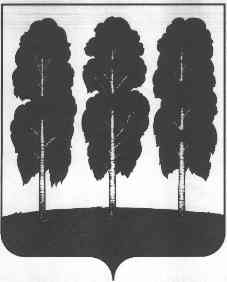 ХАНТЫ-МАНСИЙСКОГО АВТОНОМНОГО ОКРУГА – ЮГРЫПОСТАНОВЛЕНИЕ от  22.09.2021                                                                                                   № 1138пгт. БерезовоО внесении изменения в постановление администрации Березовского района от 26.09.2019 № 1092 «Об утверждении тарифов на платные услуги, предоставляемые муниципальным автономным учреждением физической культуры и спорта Березовского района  «Арена» и признании утратившими силу некоторых муниципальных правовых актов администрации Березовского района»В соответствии с Федеральным законом от 06.10.2003 № 131-ФЗ «Об общих принципах организации местного самоуправления в Российской Федерации», решением Думы Березовского района от 29.03.2007 № 123 «Об утверждении Положения о порядке установления тарифов (цен) на платные услуги муниципальных предприятий и учреждений Березовского района», постановлением администрации Березовского района от 01.09.2014 №  1316 «Об утверждении Положения о регулировании тарифов (цен) на платные услуги муниципальных учреждений Березовского района, подведомственных администрации Березовского района», на основании обращения муниципального автономного учреждения физической культуры и спорта Березовского района  «Арена»:1. Приложение к постановлению администрации Березовского района от 26.09.2019 № 1092 «Об утверждении тарифов на платные услуги, предоставляемые муниципальным автономным учреждением физической культуры и спорта Березовского района  «Арена» и признании утратившими силу некоторых муниципальных правовых актов администрации Березовского района» изложить в следующей редакции согласно приложению к настоящему постановлению.2. Опубликовать настоящее постановление в газете «Жизнь Югры» и разместить на официальном веб-сайте органов местного самоуправления  муниципального образования Березовский район.3. Настоящее постановление вступает в силу после его официального опубликования.Глава района                                                                                                  В.И. ФоминПриложение к постановлению администрации Березовского района                                                                                    от 22.09.2021 № 1138ТАРИФЫна платные услуги, предоставляемые муниципальным автономным учреждением физической культуры и спорта Березовского района  «Арена» Примечание: абонемент выдается на 12 занятий.№ п/пНаименование услугиНаименование услугиПродолжительность занятияПродолжительность занятияТариф без НДС, (руб.)Тариф без НДС, (руб.)Тариф без НДС, (руб.)Тариф без НДС, (руб.)Тариф без НДС, (руб.)Тариф без НДС, (руб.)№ п/пНаименование услугиНаименование услугиПродолжительность занятияПродолжительность занятияДля физических лиц и некоммерческих организацийДля физических лиц и некоммерческих организацийДля физических лиц и некоммерческих организацийДляюридическихлицДляюридическихлицДля льготных категорий(дети до 14 лет, инвалиды, ветераны, многодетные семьи, пенсионеры)1.Оздоровительные услуги в плавательном бассейнеОздоровительные услуги в плавательном бассейнеОздоровительные услуги в плавательном бассейнеОздоровительные услуги в плавательном бассейнеОздоровительные услуги в плавательном бассейнеОздоровительные услуги в плавательном бассейнеОздоровительные услуги в плавательном бассейнеОздоровительные услуги в плавательном бассейнеОздоровительные услуги в плавательном бассейнеОздоровительные услуги в плавательном бассейне1.1.Посещение бассейна: - 1 занятие- абонемент на месяцПосещение бассейна: - 1 занятие- абонемент на месяц60 мин.60 мин.130130130140140651.1.Посещение бассейна: - 1 занятие- абонемент на месяцПосещение бассейна: - 1 занятие- абонемент на месяц720 мин.720 мин.130013001300140014006501.2.Групповое занятие в плавательном бассейнеГрупповое занятие в плавательном бассейне60 мин.60 мин.130013001300140014006501.3.Занятие акваэробикой:- 1 занятие- абонемент на месяцЗанятие акваэробикой:- 1 занятие- абонемент на месяц60 мин.60 мин.130130130140140701.4.Занятие акваэробикой:- 1 занятие- абонемент на месяцЗанятие акваэробикой:- 1 занятие- абонемент на месяц720 мин.720 мин.130013001300140014007001.5.Прокат инвентаря в бассейне:ЛастыОчкиМаски Пояса Нарукавники ЖилетыПрокат инвентаря в бассейне:ЛастыОчкиМаски Пояса Нарукавники Жилеты60 мин.60 мин.3030303030303030303030303030303030303535353535353535353535351515151515152. Оздоровительные услуги в тренажёрном зале: Оздоровительные услуги в тренажёрном зале: Оздоровительные услуги в тренажёрном зале: Оздоровительные услуги в тренажёрном зале: Оздоровительные услуги в тренажёрном зале: Оздоровительные услуги в тренажёрном зале: Оздоровительные услуги в тренажёрном зале: Оздоровительные услуги в тренажёрном зале: Оздоровительные услуги в тренажёрном зале: Оздоровительные услуги в тренажёрном зале:2.1.Посещение тренажёрного зала:- 1 занятие- абонемент на месяцПосещение тренажёрного зала:- 1 занятие- абонемент на месяц60 мин.60 мин.13013013014065652.1.Посещение тренажёрного зала:- 1 занятие- абонемент на месяцПосещение тренажёрного зала:- 1 занятие- абонемент на месяц720 мин.720 мин.13001300130014006506502.2.Групповое занятие в тренажёрном залеГрупповое занятие в тренажёрном зале60 мин.60 мин.14501450145014607257252.3.Занятия по пауэрлифтингу:- 1 занятие- абонемент на месяцЗанятия по пауэрлифтингу:- 1 занятие- абонемент на месяц60 мин.60 мин.13013013014065652.3.Занятия по пауэрлифтингу:- 1 занятие- абонемент на месяцЗанятия по пауэрлифтингу:- 1 занятие- абонемент на месяц720 мин.720 мин.13001300130014006506502.4.Занятия по дзюдо:- 1 занятие- абонемент на месяцЗанятия по дзюдо:- 1 занятие- абонемент на месяц60 мин.60 мин.13013013014065652.4.Занятия по дзюдо:- 1 занятие- абонемент на месяцЗанятия по дзюдо:- 1 занятие- абонемент на месяц720 мин.720 мин.13001300130014006506502.5.Занятия в группах здоровья:- 1 занятие- абонемент на месяцЗанятия в группах здоровья:- 1 занятие- абонемент на месяц60 мин.60 мин.10010010012050502.5.Занятия в группах здоровья:- 1 занятие- абонемент на месяцЗанятия в группах здоровья:- 1 занятие- абонемент на месяц720 мин.720 мин.10001000100012005005003.Оздоровительные услуги в зале аэробики:Оздоровительные услуги в зале аэробики:Оздоровительные услуги в зале аэробики:Оздоровительные услуги в зале аэробики:Оздоровительные услуги в зале аэробики:Оздоровительные услуги в зале аэробики:Оздоровительные услуги в зале аэробики:Оздоровительные услуги в зале аэробики:Оздоровительные услуги в зале аэробики:Оздоровительные услуги в зале аэробики:3.1.Занятие аэробикой:- 1 занятие- абонемент на месяцЗанятие аэробикой:- 1 занятие- абонемент на месяц60 мин.60 мин.60 мин.13013014065653.1.Занятие аэробикой:- 1 занятие- абонемент на месяцЗанятие аэробикой:- 1 занятие- абонемент на месяц720 мин.720 мин.720 мин.1300130014006506503.2.Занятия по степ-аэробике:- 1 занятие- абонемент на месяцЗанятия по степ-аэробике:- 1 занятие- абонемент на месяц60 мин.60 мин.60 мин.15015016075753.2.Занятия по степ-аэробике:- 1 занятие- абонемент на месяцЗанятия по степ-аэробике:- 1 занятие- абонемент на месяц720 мин.720 мин.720 мин.1500150016007507503.3.Занятия по американской аэробике:- 1 занятие- абонемент на месяцЗанятия по американской аэробике:- 1 занятие- абонемент на месяц60 мин.60 мин.60 мин.13013014065653.3.Занятия по американской аэробике:- 1 занятие- абонемент на месяцЗанятия по американской аэробике:- 1 занятие- абонемент на месяц720 мин.720 мин.720 мин.1300130014006506504.Занятия в зале бокса:Занятия в зале бокса:Занятия в зале бокса:Занятия в зале бокса:Занятия в зале бокса:Занятия в зале бокса:Занятия в зале бокса:Занятия в зале бокса:Занятия в зале бокса:Занятия в зале бокса:4.1.Занятие в зале бокса:- 1 занятие- абонемент на месяцЗанятие в зале бокса:- 1 занятие- абонемент на месяц60 мин.60 мин.60 мин.13013014065654.1.Занятие в зале бокса:- 1 занятие- абонемент на месяцЗанятие в зале бокса:- 1 занятие- абонемент на месяц720 мин.720 мин.720 мин.1300130014006506505. Оздоровительные услуги на ледовом катке: Оздоровительные услуги на ледовом катке: Оздоровительные услуги на ледовом катке: Оздоровительные услуги на ледовом катке: Оздоровительные услуги на ледовом катке: Оздоровительные услуги на ледовом катке: Оздоровительные услуги на ледовом катке: Оздоровительные услуги на ледовом катке: Оздоровительные услуги на ледовом катке: Оздоровительные услуги на ледовом катке:5.1.Посещение ледового катка: - 1 занятие- абонемент на месяц( 12 занятий)Посещение ледового катка: - 1 занятие- абонемент на месяц( 12 занятий)60 мин.60 мин.60 мин.10010012050505.1.Посещение ледового катка: - 1 занятие- абонемент на месяц( 12 занятий)Посещение ледового катка: - 1 занятие- абонемент на месяц( 12 занятий)720 мин.720 мин.720 мин.1000100012005005005.2.Посещение ледового катка (групповое занятие)Посещение ледового катка (групповое занятие)60 мин.60 мин.60 мин.350035003600175017505.3.Прокат инвентаря (коньки)Прокат инвентаря (коньки)60 мин./1 пара60 мин./1 пара60 мин./1 пара10010011050505.4.Заточка личных коньковЗаточка личных коньков1 пара1 пара1 пара10010015050505.5.Ремонт личных коньковРемонт личных коньков1 пара1 пара1 пара2902903001451456.Разовые посещения:Разовые посещения:Разовые посещения:Разовые посещения:Разовые посещения:Разовые посещения:Разовые посещения:Разовые посещения:Разовые посещения:Разовые посещения:6.1.Посещение бильярдного залаПосещение бильярдного зала60 мин.60 мин.60 мин.2502503001251256.2.Занятия настольным теннисомЗанятия настольным теннисом60 мин.60 мин.60 мин.15015015575756.3.Занятие по фигурному катанию:- 1 занятие- абонемент на месяц( 12 занятий)Занятие по фигурному катанию:- 1 занятие- абонемент на месяц( 12 занятий)60 мин.720 мин.60 мин.720 мин.60 мин.720 мин.25025002502500х х125125012512507.Услуги по предоставлению мест для временного проживания:Услуги по предоставлению мест для временного проживания:Услуги по предоставлению мест для временного проживания:Услуги по предоставлению мест для временного проживания:Услуги по предоставлению мест для временного проживания:Услуги по предоставлению мест для временного проживания:Услуги по предоставлению мест для временного проживания:Услуги по предоставлению мест для временного проживания:Услуги по предоставлению мест для временного проживания:Услуги по предоставлению мест для временного проживания:7.1.Предоставление мест для временного проживанияПредоставление мест для временного проживания1 койко-место в/сутки1 койко-место в/сутки1 койко-место в/сутки3503503651751758.Услуги по пассажирским перевозкамУслуги по пассажирским перевозкамУслуги по пассажирским перевозкамУслуги по пассажирским перевозкамУслуги по пассажирским перевозкамУслуги по пассажирским перевозкамУслуги по пассажирским перевозкамУслуги по пассажирским перевозкамУслуги по пассажирским перевозкамУслуги по пассажирским перевозкам8.1.Аренда автобуса- Луидор- Iveko Daily1 машино/час1 машино/час5955965955965955965955965955965955965955969.Услуги по организации и проведению спортивно-зрелищных, культурно-массовых мероприятий:Услуги по организации и проведению спортивно-зрелищных, культурно-массовых мероприятий:Услуги по организации и проведению спортивно-зрелищных, культурно-массовых мероприятий:Услуги по организации и проведению спортивно-зрелищных, культурно-массовых мероприятий:Услуги по организации и проведению спортивно-зрелищных, культурно-массовых мероприятий:Услуги по организации и проведению спортивно-зрелищных, культурно-массовых мероприятий:Услуги по организации и проведению спортивно-зрелищных, культурно-массовых мероприятий:Услуги по организации и проведению спортивно-зрелищных, культурно-массовых мероприятий:Услуги по организации и проведению спортивно-зрелищных, культурно-массовых мероприятий:Услуги по организации и проведению спортивно-зрелищных, культурно-массовых мероприятий:9.1.Мероприятия районного, окружного, всероссийского уровня на ледовом катке, в спортивном зале:-взрослый-для учащихся, студентов1 билет1 билет1 билет1 билет2001002001002001002501252501259.2.Мероприятия международного уровня на ледовом катке, в спортивном зале:-взрослый-для учащихся, студентов1 билет1 билет1 билет1 билет300150300150300150350175350175